ELENCO AMMISSIONI ED ESCLUSIONI dalla procedura negoziata per il servizio di soggiorno in formula villaggio vacanza, per lo svolgimento delle attività culturali e ricreative del CNR. Evento nazionale 2019 per i dipendenti CNR, ex art. 36, comma 2, lettera b) del D. Lgs. 50/2016 con il criterio dell’offerta economicamente più vantaggiosa. CIG 7850841EEEOPERATORI ECONOMICI INVITATIGeovillage Sport & Welness Resort Le DuneSikania Resort SpaVoi Colonna VillageUNA HOTELS Naxos Beach SiciliaOPERATORI ECONOMICI AMMESSIVoi Colonna Village (VOIHOTELS SPA) C.F./P.IVA 04416641001 OPERATORI ECONOMICI ESCLUSISikania Resort Spa (LINDBERGH HOTELS) C.F./P.IVA 02667750141									IL RUP									      Elena Lorenzini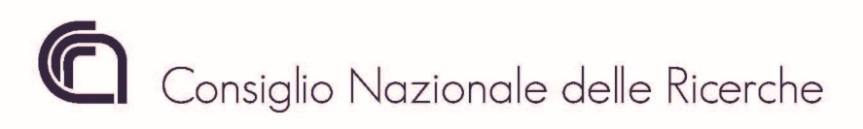 Direzione Centrale Gestione delle Risorse UmaneUfficio Stato Giuridico e Trattamento Economico del PersonaleRoma, 16.04.2019P.le Aldo Moro, 7 - 00185 Roma